 5-Day Trip Planner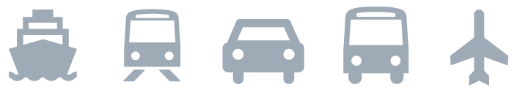 Day1Destination: [Where are you going?]Where to eat: [What’s for breakfast?]What to do: [Got tickets for a great show?]Where to stay: [Beach bungalow or friend’s couch?]How to get there: [Plane, train, or GPS?]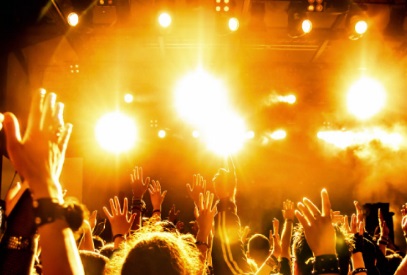 Day2[To replace any placeholder text (such as this), just select a line or paragraph of text and start typing. For best results, don’t include space to the left or right of the characters in your selection.]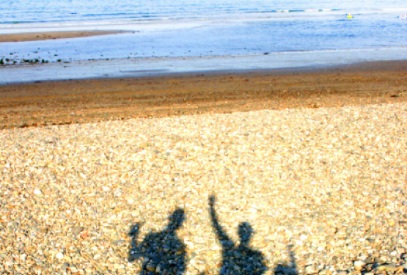 Day3[To replace a placeholder photo with your own, delete it. Then, on the Insert tab of the ribbon, click Picture.]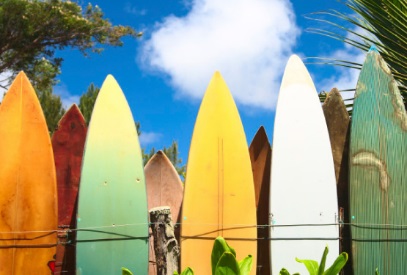 Day4Destination:Where to eat:What to do:Where to stay:How to get there: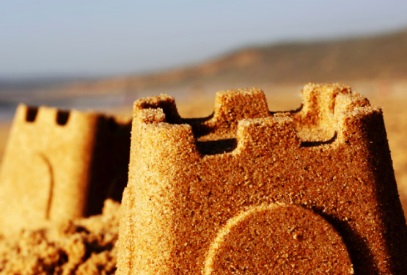 Day5Destination:Where to eat:What to do:Where to stay:How to get there: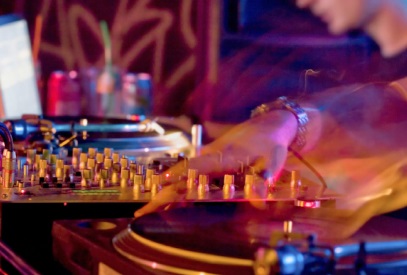 